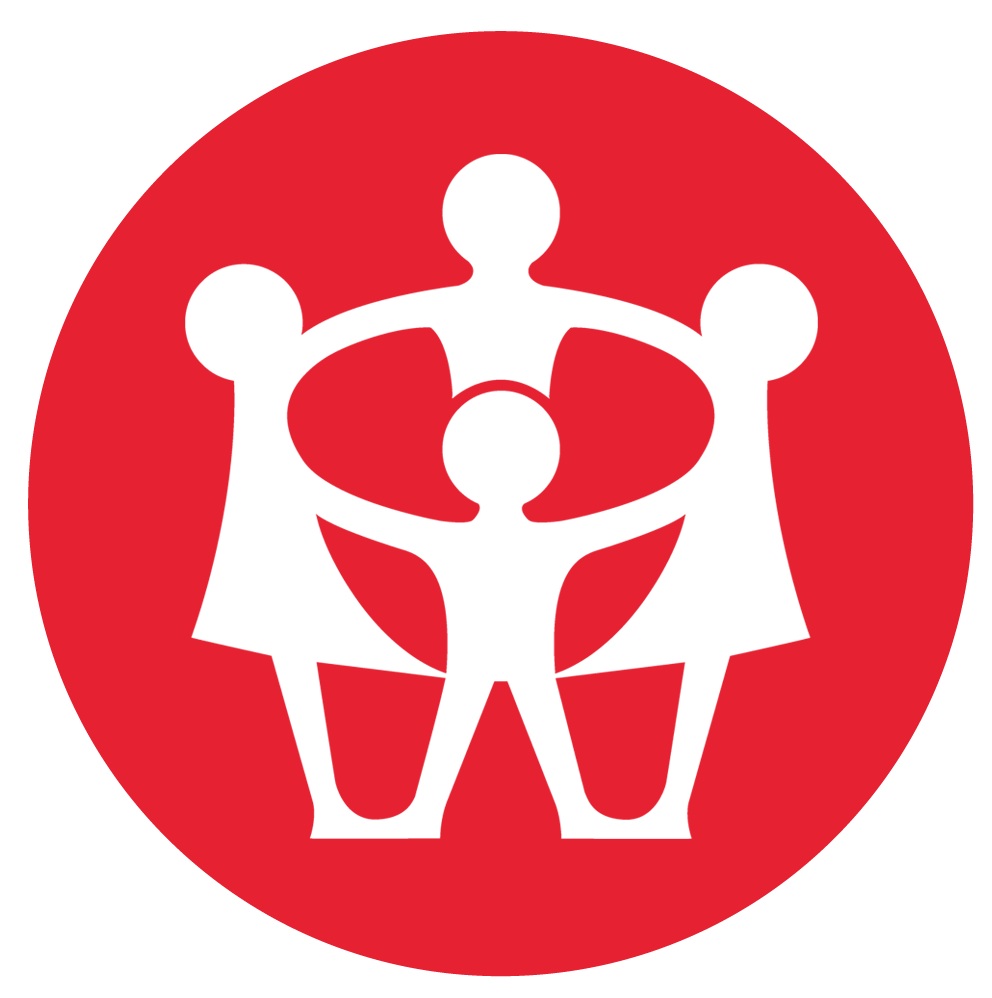 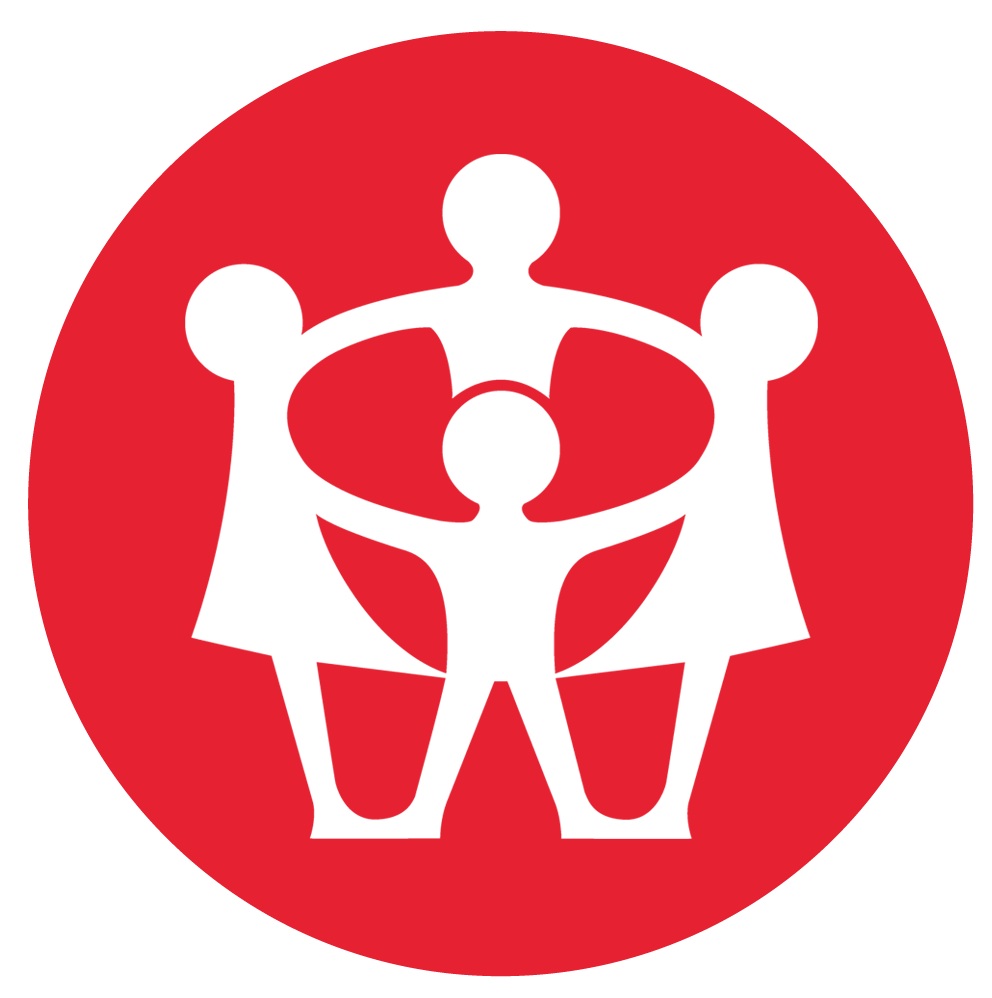 § 1: Formål og værdier Stk. 1 Formål DUI-LEG og VIRKE er en organisation for børn, unge og hele familien, der har til formål at fremme fællesskab, tolerance og solidaritet. Via aktiviteter, primært rettet mod børn og unge, arbejder DUI-LEG og VIRKE for at udvikle medlemmerne til at blive demokratiske medborger der tager medansvar i samfundet. Stk. 2 Værdier DUI-LEG og VIRKE er en del af Arbejderbevægelsen og vi arbejder derfor ud fra samme værdigrundlag, med særligt fokus på: - Fællesskab, solidaritet og tolerance på tværs af sociale, kulturelle, fysiske og religiøse skel - Børn og unges rettigheder og indflydelse - Aktiviteter der giver familien mere samvær og indhold i fritiden - Miljø og bæredygtighed, samt hvordan vi kan værne om miljøet§ 2: Navn og områdeAfdelingens navn og hjemkommuneDUI-LEG og VIRKE, [Her indskrives afdelingens navn] afdeling, der har hjemsted i [Her indskrives kommunens navn] 
kommune, er som selvstændig økonomisk og juridisk enhed tilknyttet Landsforbundet DUI-LEG og VIRKE.§ 3: MedlemskabStk. 1 Hvem kan optages som medlemmer?Som medlemmer kan optages personer og lokale organisationer i arbejderbevægelsen, der ønsker at arbejde for opfyldelse af formålsparagraffen, og som betaler det fastsatte kontingent.Stk. 2 KontingentHvis kontingentet ikke er betalt senest et kvartal efter den ordinære opkrævning, bortfalder ens medlemsrettigheder (stemmeret og valgbarhed) indtil man har betalt. Manglende indbetaling kan uden videre medføre tab af medlemskab.§ 4: OpgaverAfdelingens opgaverDet er afdelingens opgave at iværksætte 
aktiviteter i lokalområdet i overensstemmelse med DUI-LEG og Virkes formål samt landsmødets og hovedbestyrelsens vedtagelser.§ 5: AfdelingsmødetStk. 1 Øverste myndighedAfdelingens øverste myndighed er afdelingsmødet, der afholdes i 1. kvartal.Tidsfrist for indkaldelseAfdelingsmødet skal indkaldes skriftligt med mindst 14 dages varsel med angivelse af dagsorden. Indhold på afdelingsmødetSom et minimum skal dagsordenen indeholde1. 	Beretning om afdelingens arbejde 2. 	Fremlæggelse af et revideret regnskab, indeholdende	a. Driftsregnskab	b. Balance 	c. Egenkapital opgørelse3.	Indkomne forslag4.	Valg jævnfør §5 stk. 35.	EventueltStk. 2 StemmeretAlle afdelingens medlemmer har stemmeret ved afdelingsmødet. Forudsat at der er betalt kontingent. Der kan ikke stemmes ved fuldmagt.Stk. 3 Valg af bestyrelse og revisorer Afdelingsmødet vælger bestyrelsen, som har en 2-årig valgperiode. Formanden og kassereren vælges særskilt og afgår på skift. Desuden vælger afdelingsmødet minimum 1 bestyrelsesmedlem samt 2 revisorer, som afgår på skift. Børne- og ungdomsrepræsentant i bestyrelsen Derudover kan vælges for en 2-årig periode 2 børne- og ungdomsrepræsentanter. Repræsentant for de frivillige ledere i bestyrelsen Såfremt der er valgt en repræsentant for de frivillige ledere, skal vedkommende indgå som fuldgyldigt bestyrelsesmedlem. Valg af delegeret til landsmødet Der vælges op til 3 delegerede til landsmødetAfdelingsmødet kan bemyndige bestyrelsen til at udpege delegerede og suppleanter til landsmødet. Valg af suppleanter Der kan til alle tillidsposter vælges det nødvendige antal suppleanter. Disse vælges for 1 år. Hvem er valgbare? Kun medlemmer, der er til stede ved afdelingsmødet eller har givet skriftligt tilsagn til afdelingsmødet, kan vælges. Stk. 4 Fastsættelse af kontingentAfdelingsmødet fastsætter afdelingskontingentet. Stk. 5 Ekstraordinært afdelingsmødeEkstraordinært afdelingsmøde skal afholdes, hvis bestyrelsen eller halvdelen af de stemmeberettigede medlemmer eller hovedbestyrelsen finder det nødvendigt.Varsling af ekstraordinært afdelingsmødeEkstraordinært afdelingsmøde skal indkaldes med mindst 14 dages varsel med angivelse af motiveret dagsorden. Adgang til ekstraordinært afdelingsmødeAdgang til det ekstraordinære afdelingsmøde er betinget af, at man ikke skylder kontingent.Stk. 6 Ændringer af afdelingens vedtægterÆndringer af afdelingens vedtægter skal ske på et afdelingsmøde og skal godkendes af mindst 2/3 af de fremmødte stemmer.Ændringer skal indsendes til Landsforbundets hovedbestyrelse. For at ændringer fra disse vejledende vedtægter er gældende, så skal de indsendes til landsforbundets hovedbestyrelse efter behandling på afdelingsmødet.§ 6: AfdelingsbestyrelsenStk. 1 Bestyrelsens opgaverBestyrelsen varetager afdelings daglige arbejde og sikre at alle de administrative deadlines over for bl.a. landsforbundet og kommunen bliver overholdt. Stk. 2 Afdelingens tegningsreglerMed bindende virkning for afdelingen tegner formand og kasserer i forening afdelingen. Dette gælder også med hensyn til køb, salg og pantsætning af ejendom efter beslutning herom på et afdelingsmøde. Afdelingsbestyrelsen bemyndiges til at udpege den eller de personer, som ”hver for sig” kan hæve på afdelingens konti og anvende elektroniske baserede løsninger.Stk. 3 Indsendelse til afdelingsarkivet 
Efter afdelingsmødets afholdelse skal bestyrelsen indsende beretning, referat, godkendt regnskab samt afdelingsvedtægter, til Landsforbundet.Deadline for indsendelse er senest den 1. april.Stk. 4 Kassererens opgaver
Det er kassererens ansvar at holde bestyrelsen løbende orienteret om regnskab, samt udarbejde et skriftligt regnskab, bestående af driftsregnskab og status til afdelingsmødet. Herudover er det kassererens ansvar at indsende medlemsindberetning og materialer til Landsforbundets afdelingsarkiv efter hovedbestyrelsens beslutninger herom.Stk. 5 ForretningsordenBestyrelsen fastsætter selv sin forretningsorden.§ 7: Den pædagogiske virksomhedStk. 1 BørneattestAfdelingens pædagogiske virksomhed bestrides, under ansvar over for bestyrelsen, af frivillige ledere, som har en godkendt børneattest.Landsforbundet har overblik over hvilke regler der er for at kunne blive frivillig i en afdeling, med hensyn til forsikring og børneattester.Se Landsforbundets vedtægter. Stk. 2 Repræsentant for de frivillige ledere til bestyrelsen Afdelingens frivillige ledere kan af sin midte vælge en repræsentant til bestyrelsen for 1 år.§ 8: Uddannelsesplan for frivillige ledereAfdelingen er ansvarlig for, at frivillige ledere gennemgår et uddannelsesforløb, i overensstemmelse med den af hovedbestyrelsen vedtagne kursusstruktur, samt forpligtet til at yde økonomisk støtte og opmuntring.§ 9: Hytter og grundeStk. 1 Disposition af ejendomme og grundeAfdelingen disponerer selv med hensyn til salg, køb eller langvarige lejemål.Information til LandsforbundetLandsforbundet skal orienteres om afdelingens dispositioner.Stk. 2 Afdelingen hæfter aleneKun afdelingen hæfter økonomisk og juridisk for egne dispositioner. ForkøbsretVed salg har Landsforbundet forkøbsret, og kan underkende salg, hvis Landsforbundet ikke har fået tilbud om køb.§ 10: Selvejende institutionerLandsforbundet skal godkende disses vedtægterHvor der i forbindelse med en afdeling oprettes en selvejende institution, skal love for denne og senere ændringer godkendes af Landsforbundets hovedbestyrelse.§ 11: FællesledelserFællesledelseAfdelingen kan beslutte at indgå i en fællesledelse. Beslutning om at indgå skal træffes på et afdelingsårsmøde.§ 12: Regnskab og økonomiRegnskabsåretRegnskabsåret er kalenderåret.Krav til afdelingsregnskabRegnskabet skal som minimum indeholde følgende: • Resultatopgørelse • Balance • Egenkapitalopgørelse Regnskabet skal opbevares med alle bilag i 5 år, fra udgangen af det afsluttede regnskabsår. § 13: OphævelseHvis en afdeling ønskes ophævet, skal det ske ved et ordinært eller ekstraordinært afdelingsmøde. Indkaldelse til afdelingsmødet skal ske med mindst 14 dages varsel med en motiveret dagsorden, hvor ophævelsen fremgår. Afdelingen ophører når 2/3 af de fremmødte delegerede stemmer for ophævelsen.Fællesledelsen/landsforbundet skal forvalte værdierne i 2 år.Hvis der efter 2 års forløb ikke er oprettet en ny afdeling, disponerer landsforbundet over ejendelene. Landsforbundet kan dog umiddelbart disponere over ejendele, der er direkte tabsgivende.